5-YEAR STRATEGIC BUSINESS PLAN TEMPLATE
EXAMPLE for Microsoft Word
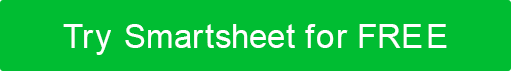 POSITIVE CHARGE5-YEAR STRATEGIC PLAN 20XX–20XXThis 5-year strategic business plan sets "Positive Charge" on a path to industry leadership, innovation, and sustainability, addressing financial growth, market positioning, community engagement, operational excellence, strategic partnerships, and technological innovation.MISSIONStatementAt Positive Charge, our mission is to accelerate the world's transition to sustainable transportation. We provide reliable, convenient, and innovative electric vehicle (EV) charging solutions and logistics services, enhancing the EV ownership experience.Our commitment to sustainability drives us to continually improve and expand our infrastructure, ensuring accessibility for all EV drivers and contributing to a cleaner, greener planet.VISIONStatementOur vision is to become the global leader in the EV charging industry, setting the standard for innovation, customer satisfaction, and environmental stewardship.By 20XX, Positive Charge aims to have established the most extensive and technologically advanced charging network, facilitating seamless and sustainable mobility worldwide.We envision a future where electric transportation is the norm, powered by renewable energy, and accessible to everyone, everywhere.GOALS YEAR 1  –  20XXGOALS YEAR 2  –  20XXGOALS YEAR 3  –  20XXGOALS YEAR 4  –  20XXGOALS YEAR 5  –  20XXFINANCIALEstablish Foundation: Achieve $5 million in revenue by expanding the charging network by 15%. Secure $2 million in funding for technology upgrades and expansion.Growth and Expansion: Increase revenue by 20%, focusing on high-demand urban areas.Reduce operational costs by 5% through efficiency improvements. Consolidation and Profitability: Hit $15 million in revenue through strategic partnerships and service diversification.Achieve a profit margin of 15% by optimizing operations and cost management.Market Leadership: Reach $25 million in revenue by introducing innovative charging solutions. Expand internationally, starting with pilot projects in Europe and Asia.Sustainability and Innovation: Surpass $35 million in revenue by leading in sustainable practices and renewable energy integration. Invest 10% of profits in R&D for next-generation EV charging technologies.MARKETINGBrand Awareness: Launch comprehensive digital marketing campaign to increase brand visibility. Establish partnerships with EV manufacturers for co-marketing opportunities.Market Penetration: Introduce loyalty programs and incentives for frequent users. Host EV awareness and sustainability events to educate and engage potential customers.Customer Engagement: Leverage social media and customer feedback to enhance user experience. Implement referral programs to increase the user base. Expansion and Diversification: Enter new markets with targeted marketing strategies for local consumers.Diversify marketing efforts to include B2B segments, focusing on logistics companies.Brand Leadership: Position Positive Charge as a thought leader in EV charging innovation through industry conferences and publications. Strengthen brand loyalty by highlighting sustainability initiatives and customer success stories.COMMUNITY ENGAGEMENTBuilding Relationships: Collaborate with local governments and community organizations on EV infrastructure projects. Sponsor local environmental and sustainability events.Community Programs: Launch educational programs in schools and communities about EVs and environmental sustainability. Initiate a grant program for local businesses to install EV chargers.Feedback and Adaptation: Establish a community advisory board to gather feedback on charging station locations and services. Implement community-suggested improvements and accessibility features.Expanding Impact: Partner with non-profits for wider environmental impact projects. Increase engagement through community-driven charging station art projects.Legacy and Leadership: Lead community initiatives on renewable energy and sustainability, setting industry standards.Establish Positive Charge community centers for education and innovation in larger cities. OPERATIONALInfrastructure Development: Deploy 200 new charging stations in key strategic locations. Implement state-of-the-art maintenance and monitoring systems for high reliability.Efficiency and Reliability: Introduce mobile app features for better customer service and operational feedback. Reduce downtime of charging stations by 50% through predictive maintenance.Scalability and Flexibility: Develop modular station designs for rapid deployment in new markets. Enhance operational systems for international expansion readiness.Integration and New Technologies: Integrate solar power and energy storage solutions at charging stations. Pilot wireless charging technology in select urban areas.Future-Proofing Operations: Achieve full operational efficiency with AI-driven analytics and IoT integration. Ensure all operations are powered by 100% renewable energy, aligning with sustainability goals.STRATEGIC PARTNERSHIPSFoundation and Alignment: Establish partnerships with EV manufacturers and local businesses to increase charging station accessibility.Expansion and Synergy: Yearly review of partnership effectiveness and strategic alignment, aiming to expand into new markets and technologies, enhancing service offerings and market presence.Expansion and Synergy: Yearly review of partnership effectiveness and strategic alignment, aiming to expand into new markets and technologies, enhancing service offerings and market presence.Expansion and Synergy: Yearly review of partnership effectiveness and strategic alignment, aiming to expand into new markets and technologies, enhancing service offerings and market presence.Expansion and Synergy: Yearly review of partnership effectiveness and strategic alignment, aiming to expand into new markets and technologies, enhancing service offerings and market presence.TECHNOLOGY DEVELOPMENTResearch and Development: Invest in R&D for faster charging technologies and better user interface designs.Implementation and Innovation: Roll out new technologies and features, focusing on customer convenience and environmental sustainability, ensuring Positive Charge stays ahead of technological advancements in the EV charging industry.Implementation and Innovation: Roll out new technologies and features, focusing on customer convenience and environmental sustainability, ensuring Positive Charge stays ahead of technological advancements in the EV charging industry.Implementation and Innovation: Roll out new technologies and features, focusing on customer convenience and environmental sustainability, ensuring Positive Charge stays ahead of technological advancements in the EV charging industry.Implementation and Innovation: Roll out new technologies and features, focusing on customer convenience and environmental sustainability, ensuring Positive Charge stays ahead of technological advancements in the EV charging industry.DISCLAIMERAny articles, templates, or information provided by Smartsheet on the website are for reference only. While we strive to keep the information up to date and correct, we make no representations or warranties of any kind, express or implied, about the completeness, accuracy, reliability, suitability, or availability with respect to the website or the information, articles, templates, or related graphics contained on the website. Any reliance you place on such information is therefore strictly at your own risk.